創業・経営なんでも相談会　相談申込書※必ず相談申込書提出前にお電話で仮予約してください（産業活性課 TEL 046-260-5135）※ホームページから本書式をダウンロードしていただき、受付フォームからオンラインでも申込み可能です。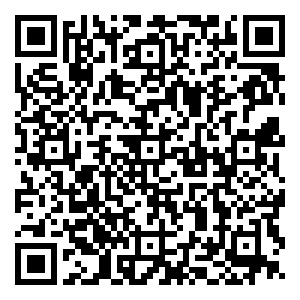 ホームページはこちら⇒①　相談日・希望相談方法 　 　月　 　日（対面・電話・オンライン※ZOOM等）②　事前予約した開始時刻□ 9:00～　　□ 10:30～　　□ 13:00～③　創業状況　※1つ選択してください□ 創業・起業前　　□ 創業・起業済み（創業後　　年）④　事業形態　※1つ選択してください□ 創業・起業前　　□ 個人事業主　　□ 法人⑤　個人の場合：ご氏名法人の場合：法人名⑥　代表者役職・氏名※法人の場合のみ記入⑦　個人の場合：ご住所法人の場合：事業所所在地大和市⑧　電話番号⑨　FAX番号⑩　メールアドレス⑪　屋号⑫　業種⑬　事業内容⑭　ご相談内容※可能な範囲で具体的にご記入ください